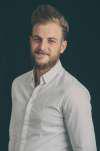 KACEM Summary: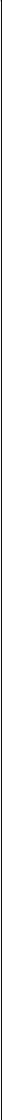 A highly motivated , confident account Sales assistant with exceptional multi-tasking and organizational skills , having extensive experience of indentifying the needs of corporate customers and I have a great personality that engages customers , a professional telephone manner and superb negotiating skillsskills:able to easily build a rapport with customershave fit measurement experiencegood people skills and able to work as part of teamable to commit to working weekends and evenings on long-term basis .Personal skills:Attention to detail Influencing skills ArticulateExperience:2016 – 2017 : h&m store Algierssales associateresponsible for being the Face of the company and making sure customers enjoy their shopping , deal with customers refunds courteously and professionallyAreas of expertise:Cash management Operating tills Stock management Checking deliveries Supervising Customer interaction Giving product advice Health & safety procedures2011-2012 Sweden oriflame cosmeticsSales associatehelp customers to find the product that meet their need for both women and man , advise costumers on the best product2013-2015: petroleum products naftal Algeriasales managermanage sales in family company , achieving growth and hitting sales targets by successfully managing the sales team , designing and implementing a strategic sales plan that expands company's customer base and ensure it's strong presence .Professional:First aid Qualified English speaker Arabic speaker French speakerPersonal details:Kacem Email:Kacem.386239@2freemail.com Driving license: yesNationality : Algerian2015-2016 : CALL CENTER AGENT MOBILIS ITISALAT AL DJAZAIRTasked with answering projecting and professional company image through phone interaction , main duties include answering customer enquiries , resolving their problems , up selling and making appointments for engineers .Education:2012 – 2016 abou alkacem saad allh algirs -2- university .library science , library and data technology.2015 – 2016 computer science training by the authority of arees universityinformation and communication , radiophonic and television presentation .2016-2017 certificate of achievementGreen entrepreneurial.